Approved by the order of the Chairman of Azerbaijan Caspian Shipping Closed Joint Stock Company   dated 1st of December 2016 No. 216.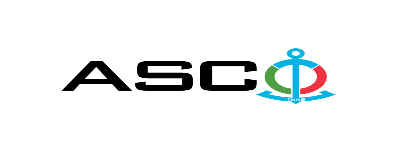 AZERBAIJAN CASPIAN SHIPPING CLOSED JOINT STOCK COMPANY IS ANNOUNCING OPEN BIDDING FOR THE PROCUREMENT OF SERVICES FOR ANNUAL TECHNICAL MAINTENANCE OF ALTERNATIVE ENERGY SOURCES (GENERATORS AND STABILIZERS) REQUIRED FOR STRUCTURAL DEPARTMENTSB I D D I N G No. AM098/2021(On the participant`s letter head)APPLICATION FOR PARTICIPATION IN THE OPEN BIDDING___________ city                                                                          “__”_______20____________№           							                                                                                          To the attention of the Chairman of ASCO Procurement CommitteeMr Jabrail Mahmudlu We, hereby confirm the intention of [ to state full name of the participant ] to participate  in the open bidding No.  [ bidding No. shall be inserted by participant ] announced by ASCO in respect of procurement of "__________________" .Moreover, we confirm that no winding - up or bankruptcy proceeding is being performed or there is no circumstance of cessation of activities or any other circumstance that may impede participation of [ to state full name of the participant ]  in the stated bidding. In addition, we warrant that [ to state full name of the participant ] is not an affiliate of ASCO.Below mentioned contact details are available to respond to any question that may emerge in relation to the documents submitted and other issues : Contact person in charge :  Position of the contact person  : Telephone No. : E-mail:  Attachment : Original of the bank evidence as  a proof of payment of participation fee  – __ page(s).________________________________                                   _______________________(initials of the authorized person)                                                                                                        (signature of the authorized person)_________________________________                                                   (position of the authorized person)                                                STAMP HERE                                                         LIST OF WORKS:MASTER REPAIR SCHEDULE for the performance of monthly maintenance services on generatorsChecking engine belts, radiator, ventilation systems, fuel and water pipes, proper operation of dynamo and checking oil and water levels. Checking the cables of the generator alternator and CPU connections and the electronic system for possible breaks and malfunctions.Generator oil, fuel, air, water filters, and antifreeze replacement.Management card verification and software. Checking batteries, adding battery water if necessary.Checking the operational status of the emergency start panel and eliminating of found defects.Commissioning the generator under test regime. Note: Spare parts (excluding oil, fuel, air, water filters and antifreeze) used for the purposes of performing repair works shall be provided by Customer.        The works reflected in the master repair schedule shall be performed once per year or as per operational hours of the generator.    For technical questions please contact : Nazim Rasulov, Chief Power EngineerTelephone no. : +99450 2209076                                                       E-mail: nazim.rasulov@asco.az Due diligence shall be performed in accordance with the Procurement Guidelines of ASCO prior to the conclusion of the purchase agreement with the winner of the bidding.      The company shall enter through this link http: //asco.az/sirket/satinalmalar/podratcilarin-elektron-muraciet-formasi// to complete the special form or submit the following documents:Articles of Association of the company (all amendments and changes including)An extract from state registry of commercial legal entities  (such extract to be issued not later than last 1 month)Information on the founder in case if the founder of the company is a legal entityCertificate of Tax Payer`s Identification Number Audited accounting balance sheet or tax declaration  (depending on the taxation system) / reference issued by taxation bodies on non-existence of debts for tax Identification card of the legal representative Licenses necessary for provision of the relevant services / works  (if any)No agreement of purchase shall be concluded with the company which did not present the above-mentioned documents or failed to be assessed positively as a result of the due diligence performed and shall be excluded from the bidding ! Submission documentation required for participation in the bidding :Application for participation in the bidding (template has been attached hereto) ;Bank evidence as a proof of participation fee ;Bidding offer : Bank document confirming financial condition of the consignor within the last year (or within the period of operation if less than one year) ;Statement issued by the relevant tax authorities on the absence of expired commitments associated with taxes and other compulsory payments and failure of obligations set forth in the Tax Code of the Republic of Azerbaijan for the last one year (excluding the period of suspension).At the initial stage, application for participation in the bidding ( signed and stamped ) and bank evidence proving payment of participation fee (excluding bidding offer) shall be submitted in English, Russian or in Azerbaijani to the official address of Azerbaijan Caspian Shipping CJSC (hereinafter referred to as "ASCO" or "Procuring Organization") through email address of contact person in charge by 17.00 (Baku time) on December 16, 2021. Whereas, other necessary documents shall be submitted as enclosed in the bidding offer envelope.    Description (list) of goods, works or services has been attached hereto. The participation fee and Collection of General Terms and Conditions:Any participant (bidder), who desires to participate in the bidding, shall pay for participation fee stated below (the payment order shall necessarily state the name of the organization holding open bidding and the subject of the bidding) and shall submit the evidence as a proof of payment to ASCO not later than the date stipulated in section one. All participants (bidders), who have fulfilled these requirements, may obtain General Terms and Conditions relating to the procurement subject from contact person in charge by the date envisaged in section IV of this announcement at any time from 09.00 till 18.00 in any business day of the week. Participation fee amount (VAT exclusive): No participation fee to be provided for this bidding.The participation fee may be paid in AZN or  equivalent amount thereof in USD or EURO.   Account No. :Except for circumstances where the bidding is cancelled by ASCO, participation fee shall in no case be refunded ! Security for a bidding offer : The bank guarantee is required in the amount of at least  1 (one) % of the bidding offer price. A bank guarantee sample shall be specified in the General Terms and Conditions. Bank guarantees shall be submitted as enclosed in the bidding offer envelope along with the bidding offer.  Otherwise, the Purchasing Organization shall reserve the right to reject such offer. The financial institution that issued the guarantee should be acknowledged in the Republic of Azerbaijan and / or international financial transactions. The purchasing organization shall reserve the right not to accept and reject any unreliable bank guarantee.Persons wishing to participate in the bidding and intending  to submit another type of warranty (letter of credit, securities, transfer of funds to the special banking account set forth by the Procuring Organization in the bidding documents, deposit and other financial assets) shall request and obtain a consent from ASCO through the contact person reflected in the announcement on the acceptability of such type of warranty.   Contract performance bond is required in the amount of 5 (five) % of the purchase price.For the current procurement operation, the Procuring Organization is expected to make payment only after the goods have been delivered to the warehouse, no advance payment has been intended. Contract Performance Term  : The goods will be purchased on an as needed basis.  It is required that the contract of purchase be fulfilled within 5 (five) calendar days upon receipt of the formal order (request) placed by ASCO.Final deadline date and time for submission of the bidding offer :All participants, which have submitted their application for participation in the bidding and bank evidence as a proof of payment of participation fee by the date and time stipulated in section one, and shall submit their bidding offer (one original and two copies) enclosed in sealed envelope to ASCO by 17.00 Baku time on December 27, 2021.All bidding offer envelopes submitted after above-mentioned date and time shall be returned unopened. Address of the procuring company :The Azerbaijan Republic, Baku city, AZ1029 (postcode), 2 Neftchilar Avenue, Procurement Committee of ASCO. Contact person in charge:Rahim AbbasovProcurement specialist at the Procurement Department of ASCOTelephone No. : +99450 2740277Email address: rahim.abbasov@asco.az, tender@asco.azZaur Salamov Procurement specialist at the Procurement Department of ASCOTelephone No.: +99455 817 08 12E-mail: zaur.salamov@asco.azContact person on legal issues :Landline No.: +994 12 4043700 (ext: 1262)Email address: tender@asco.azDate and time assigned for the opening of bidding offer envelopes:Opening of the envelopes shall take place on December 28, 2021 at 15.00 Baku time in the address set forth in section V of the announcement.  Persons wishing to participate in the opening of the envelopes shall submit a document confirming their permission to participate (the relevant power of attorney from the participating legal entity or natural person) and the ID card at least half an hour before the commencement of the bidding.Information  on the winner of the bidding :Information on the winner of the bidding will be posted in the "Announcements" section of the ASCO official website.Other conditions of the bidding:Technical requirements for performance of works intended for the unit of generators and stabilizers at the balance of the "Azerbaijan Caspian Sea Shipping Company" (ASCO) for 2020:For the performance of the works, the entity shall provide details of the trial and maintenance facility, technical equipment facilities of the entity and appropriate permits and experience of the personnel.Participation in the bidding by involving subcontractors is not acceptable.Quotations for the technical service of the generators shall be stated for each unit  and include the price of materials to be used.  (Change of oil, filters, antifreeze, etc.)It is compulsory to provide Information on the manufacturer and brand of the goods (oils, filters, antifreeze, etc.) used for  maintenance.Maintenance of stabilizers shall be provided every six months or twice a year.In addition to annual technical inspection and maintenance, elimination of technical malfunctions that may occur in stabilizers and generators  should be undertaken with the obligation to be perform quickly at any time of the day. NOTE :  Materials to be used in the course of elimination of malfunctions and accidents shall be supplied by the Customer and no payment shall be provided for the services performed.Carrying out of scheduled and unscheduled works shall be performed on the basis of orders issued by ASCO.Nomination of the equipmentLocationMakeSerial numberPowerkVaQuantity pcsQuantity pcsThe Marine Transportation FleetThe Marine Transportation FleetThe Marine Transportation FleetThe Marine Transportation FleetThe Marine Transportation FleetThe Marine Transportation FleetDiesel GeneratorTerritory of the Marine Transportation FleetTeksan TJ, doosan p222,LE-S0808244469511Voltage stabilizer  Territory of the Marine Transportation FleetÇetinkayaBS33062150225011Voltage stabilizer  Territory of the Marine Transportation FleetÇetinkayaBS3306215016011Dry cargo portDry cargo portDry cargo portDry cargo portDry cargo portDry cargo portDiesel GeneratorTerritory of the Dry Cargo PortAccent APD 33A, ACSA ASM3080824443011Voltage stabilizerTerritory of the Dry Cargo PortJETTB127373011The Caspian Sea Oil FleetThe Caspian Sea Oil FleetThe Caspian Sea Oil FleetThe Caspian Sea Oil FleetThe Caspian Sea Oil FleetThe Caspian Sea Oil FleetDiesel Generator  Port baseAksaEAYQD10208277011Diesel Generator  Pirallarhi area, northern berthAksa  EDİOA32032127511Diesel Generator  Radio centerKJA1509A220017511Diesel Generator  Boulevard territoryCaterpillar000171970968011Voltage stabilizer  Port baseJETT, 380 VMissing100011Voltage stabilizer  Garadagh areaÇetinkayaBS33062450340011Voltage stabilizer  Radio centerÇetinkayaB33082153315011"Zigh" ship repair yard"Zigh" ship repair yard"Zigh" ship repair yard"Zigh" ship repair yard"Zigh" ship repair yard"Zigh" ship repair yardDiesel Generator  Territory of "Zigh" ship repair yardAksa APD 1000C,Gummins İD63032, Model: KTA38-G2A41212454100011Diesel Generator  Territory of "Zigh" ship repair yardAksa APD 1000C,Gummins İD63032, Model: KTA38-G2A41211142100011Diesel Generator  Territory of "Zigh" ship repair yardGrathos CDD 660, Doosan,Model: P2221 E-SEAYOB 20283166011"Bibiheybat" Ship Repair Yard "Bibiheybat" Ship Repair Yard "Bibiheybat" Ship Repair Yard "Bibiheybat" Ship Repair Yard "Bibiheybat" Ship Repair Yard "Bibiheybat" Ship Repair Yard Diesel Generator  Floating dock area of "Bibiheybat" Ship Repair YardAksa AC1100K25394728110011Diesel Generator  Territory of "Bibiheybat" Ship Repair YardAksa, DOOSAN P 222LE-11EAYQD30508577011Diesel Generator  Floating dock area of "Bibiheybat" Ship Repair YardAksa DOOSAN P 158LE-1EAZOB41305941011Diesel Generator  “Bibiheybat” Ship Repair Yard evacuation areaAKSACROVN KRAFT CKX4D39TDEO206427011The Production Services DepartmentThe Production Services DepartmentThe Production Services DepartmentThe Production Services DepartmentThe Production Services DepartmentThe Production Services DepartmentDiesel GeneratorTraining and Education Centre AksaDoosanModel: P126 TISerial No. EDIOA54385632123127511Diesel GeneratorTraining and Education Centre AksaDoosanModel: P126 TISerial No. EDIOA 321231EDIOA54385627511Diesel Generator  "Denizchi" Recreational Centre  (Khachmaz region)Volvo-PentaModel: 405BSİ.TAD1230G360Serial No. 2 120 23786601198936011Diesel Generator  “Denizchi” Recreational Centre (Khachmaz region)AksaModel: GV78314EAPD170, GV78314E17011Diesel GeneratorThe Production Services Department (Server)AksaModel: Y17036281Y17036281, APD70A7011Voltage stabilizer  Training and Education Centre         "Jett"3284550011